UN MERCADO MEDIEVAL EN EL CASTILLO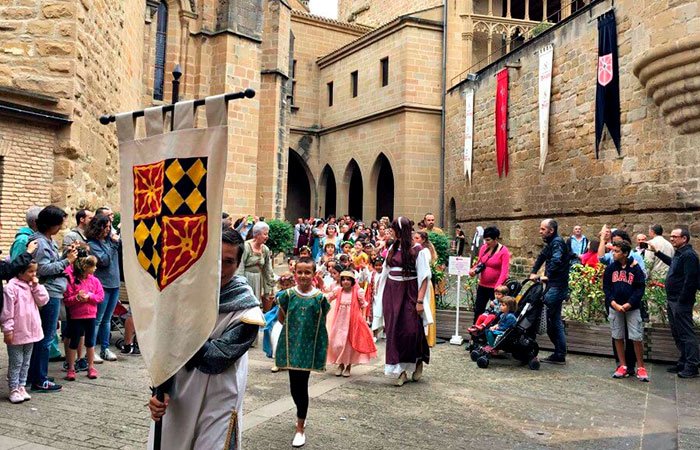 INDICETITULO DEL PROYECTO.CONTEXTO DE TRABAJO.CANVAS INICIAL.SECUENCIA DE ACTIVIDADES.ACTIVIDADES DE MOTIVACION.ACTIVIDADES DE INVESTIGACION.ACTIVIDADES DE CIERRE.CUADRO GLOBAL DE ACTIVIDADES.COORDINACION CON OTROS PROFESORES.TEMPORALIZACION.PRODUCTO FINAL.PLAN DE EVALUACION.TITULO DEL PROYECTO.Un Mercado Medieval en el Castillo.CONTEXTO DE TRABAJO.Este proyecto se llevará a cabo en el C.E.I.P San José, de la Puebla de Cazalla, y va dirigido a un grupo de alumnos/as de 4 años.Se trata de un grupo de 25 alumnos/as , donde hay 10 niñas y 15 niños, y donde se encuentra matriculada una niña que presenta necesidades educativas especiales, que actualmente cuenta con una ACNS y que está totalmente integrada en el aula, además de recibir el apoyo y refuerzo de las especialistas en A.L y P.T .Son alumnos/as muy participativos y trabajadores aunque también un poco habladores.Este proyecto se presenta como una herramienta de trabajo muy motivadora en cuanto que les acerca a todo un mundo de fantasía, de cuentos, de caballeros, de hadas, etc…y también al mundo de los mercados medievales, acercándolos a conocer cómo eran, qué productos artesanos se vendían en ellos y qué tipos de monedas se utilizaban.CANVAS INICIAL4.SECUENCIA DE ACTIVIDADES4.1 ACTIVIDADES DE MOTIVACIÓNAntes de empezar el proyecto, motivaremos a los niños/as creándoles una serie de expectativas que despierten su curiosidad. Invitaremos a los niños a que deduzcan cuál es el tema, dando algunas pistas.Pediremos que nos den su opinión sobre lo que ellos creen que es un mercado medieval,… ¿-Es un lugar donde se reúne mucha gente? ¿Se venden productos artesanales? ¿Dónde se celebran? Para poder conocer un poco sus ideas previas, les pediremos si conocen a las personas que hay en este tipo de mercados, si alguna vez han asistido a uno  con sus padres, si han comprado alguna cosa, etc…Preguntaremos a los alumnos/as qué saben sobre los mercados medievales y los castillos, y le pediremos que realicen  un dibujo sobre un castillo, para luego mostrarlos a los demás y explicar lo que han dibujado. Con estas propuestas motivaremos al alumnado a iniciar una investigación sobre el tema y comenzaremos a realizar un mapa conceptual sobre los castillos y la cultura que rodea a los mercados medievales, y que iremos completando a medida que avanzamos en el proyecto.Igualmente ambientaremos el aula, como si fuese un castillo, con almenas, por alrededor de la clase, la entrada a la misma, decorada como si fuese la puerta del castillo, con antorchas y almenas.Escribiremos una carta a las familias para pedirles colaboración y que nos aporten información en base a una serie de preguntas –guía que lanzaremos cada semana y que van a articular estas actividades de motivación y de investigación.4.2 ACTIVIDADES DE INVESTIGACIONConforme los alumnos y las familias van aportando la información al aula, iremos descubriendo las respuestas, trabajando por pequeños grupos, haciendo equipos, y repartiremos la tarea, que más tarde, pondremos en común y aportaremos ideas nuevas que añadiremos al mapa conceptual.               Estas preguntas podrían ser las siguientes:              ¿Qué tipos de productos se venden en estos mercados?Iremos introduciendo el tema de los oficios, y de los artesanos, pues los productos, la mayoría de ellos son artesanales y  provienen de familia de comerciantes, normalmente locales y de ciudades pequeñas. Nos centraremos en los siguientes oficios: El Herrero  o forjador, que elabora herramientas para los agricultores y para las personas que trabajan el campo, El Ceramista, que fabrica vasijas de  barro y ollas para la cocina, La Perfumista, que elabora perfumes y colonias con plantas y flores naturales, El Tejedor, que realiza prendas de abrigo y jerseys con algodón y lanas de colores, etc….Dentro de los equipos de trabajo cooperativo, se pueden repartir cada uno de los oficios y trabajarlos más específicamente buscando información que se llevará a las familias, para que aporten materiales que contribuyan a realizar una investigación más exhaustiva sobre este  tipo de oficios.              ¿En qué épocas del año suelen celebrarse estos                 mercados?               Buscaremos información, conectando con agentes             externos, como pueden ser el encargado /a de gestionar la Biblioteca Municipal, que durante varios días puede, o bien acudir al centro y realizar charlas sobre este tema, o bien asistir nosotros a la Biblioteca y realizar allí una consulta de libros, revistas, fotografías, o documentales.¿Qué tipo de monedas se utilizaban para pagar, lo que se compraba, qué métodos de pago existían?Para documentarnos podemos pedir colaboración a los miembros más mayores de las familias, como así también, al Concejal de Cultura y Festejos del Ayuntamiento, para que nos hable de los métodos tradicionales de realizar los pagos antiguamente, antes de que se comenzara a pagar con moneda. Otra actividad que puede resultar muy interesante, es realizar un taller de acuñación de monedas, pero usando los materiales del aula, con diferentes tipos de papel, para lo cual, pediríamos colaboración a las familias, a los que pediríamos que nos facilitaran monedas antiguas para reproducirlas en clase y aprender su valor monetario.4.3 ACTIVIDADES DE CIERREEstas actividades de cierre tienen que ver específicamente con los talleres y elaboración de los disfraces, con los que vamos a celebrar la jornada medieval, que servirá como fin del proyecto, a la vez que le damos difusión al mismo, y donde nos convertiremos en protagonistas de nuestro mercado medieval e integraremos al mismo a otros sectores de la comunidad educativa, tanto dentro como fuera de la misma.Para ello tendremos que elaborar cuidadosamente todos los trajes, que vamos a utilizar, este proceso también conlleva una documentación sobre el estilo de las prendas que se usaban en la antigüedad, y cuáles eran las más características, tanto de los hombres como de las mujeres, realizaremos igualmente todo el montaje de las estructuras de un mercado, para lo que pediremos colaboración a los padres o carpinteros de nuestra zona de influencia, que realicen los puestos y tenderetes propios de un mercado,Decoración de los mismos, y ambientación musical, para ello necesitamos involucrar al maestro/a de música, que nos ayude con la elección de las más apropiadas, y con la colocación de altavoces y ambiente musical.Es también labor de este apartado, el elaborar las invitaciones, y hacerlas extensivas a otros centros escolares, a otros organismos, para darle una gran cobertura a este evento.4.SECUENCIA DE ACTIVIDADES4.1 ACTIVIDADES DE MOTIVACIÓNAntes de empezar el proyecto, motivaremos a los niños/as creándoles una serie de expectativas que despierten su curiosidad. Invitaremos a los niños a que deduzcan cuál es el tema, dando algunas pistas.Pediremos que nos den su opinión sobre lo que ellos creen que es un mercado medieval,… ¿-Es un lugar donde se reúne mucha gente? ¿Se venden productos artesanales? ¿Dónde se celebran? Para poder conocer un poco sus ideas previas, les pediremos si conocen a las personas que hay en este tipo de mercados, si alguna vez han asistido a uno  con sus padres, si han comprado alguna cosa, etc…Preguntaremos a los alumnos/as qué saben sobre los mercados medievales y los castillos, y le pediremos que realicen  un dibujo sobre un castillo, para luego mostrarlos a los demás y explicar lo que han dibujado. Con estas propuestas motivaremos al alumnado a iniciar una investigación sobre el tema y comenzaremos a realizar un mapa conceptual sobre los castillos y la cultura que rodea a los mercados medievales, y que iremos completando a medida que avanzamos en el proyecto.Igualmente ambientaremos el aula, como si fuese un castillo, con almenas, por alrededor de la clase, la entrada a la misma, decorada como si fuese la puerta del castillo, con antorchas y almenas.Escribiremos una carta a las familias para pedirles colaboración y que nos aporten información en base a una serie de preguntas –guía que lanzaremos cada semana y que van a articular estas actividades de motivación y de investigación.4.2 ACTIVIDADES DE INVESTIGACIONConforme los alumnos y las familias van aportando la información al aula, iremos descubriendo las respuestas, trabajando por pequeños grupos, haciendo equipos, y repartiremos la tarea, que más tarde, pondremos en común y aportaremos ideas nuevas que añadiremos al mapa conceptual.               Estas preguntas podrían ser las siguientes:              ¿Qué tipos de productos se venden en estos mercados?Iremos introduciendo el tema de los oficios, y de los artesanos, pues los productos, la mayoría de ellos son artesanales y  provienen de familia de comerciantes, normalmente locales y de ciudades pequeñas. Nos centraremos en los siguientes oficios: El Herrero  o forjador, que elabora herramientas para los agricultores y para las personas que trabajan el campo, El Ceramista, que fabrica vasijas de  barro y ollas para la cocina, La Perfumista, que elabora perfumes y colonias con plantas y flores naturales, El Tejedor, que realiza prendas de abrigo y jerseys con algodón y lanas de colores, etc….Dentro de los equipos de trabajo cooperativo, se pueden repartir cada uno de los oficios y trabajarlos más específicamente buscando información que se llevará a las familias, para que aporten materiales que contribuyan a realizar una investigación más exhaustiva sobre este  tipo de oficios.              ¿En qué épocas del año suelen celebrarse estos                 mercados?               Buscaremos información, conectando con agentes             externos, como pueden ser el encargado /a de gestionar la Biblioteca Municipal, que durante varios días puede, o bien acudir al centro y realizar charlas sobre este tema, o bien asistir nosotros a la Biblioteca y realizar allí una consulta de libros, revistas, fotografías, o documentales.¿Qué tipo de monedas se utilizaban para pagar, lo que se compraba, qué métodos de pago existían?Para documentarnos podemos pedir colaboración a los miembros más mayores de las familias, como así también, al Concejal de Cultura y Festejos del Ayuntamiento, para que nos hable de los métodos tradicionales de realizar los pagos antiguamente, antes de que se comenzara a pagar con moneda. Otra actividad que puede resultar muy interesante, es realizar un taller de acuñación de monedas, pero usando los materiales del aula, con diferentes tipos de papel, para lo cual, pediríamos colaboración a las familias, a los que pediríamos que nos facilitaran monedas antiguas para reproducirlas en clase y aprender su valor monetario.4.3 ACTIVIDADES DE CIERREEstas actividades de cierre tienen que ver específicamente con los talleres y elaboración de los disfraces, con los que vamos a celebrar la jornada medieval, que servirá como fin del proyecto, a la vez que le damos difusión al mismo, y donde nos convertiremos en protagonistas de nuestro mercado medieval e integraremos al mismo a otros sectores de la comunidad educativa, tanto dentro como fuera de la misma.Para ello tendremos que elaborar cuidadosamente todos los trajes, que vamos a utilizar, este proceso también conlleva una documentación sobre el estilo de las prendas que se usaban en la antigüedad, y cuáles eran las más características, tanto de los hombres como de las mujeres, realizaremos igualmente todo el montaje de las estructuras de un mercado, para lo que pediremos colaboración a los padres o carpinteros de nuestra zona de influencia, que realicen los puestos y tenderetes propios de un mercado,Decoración de los mismos, y ambientación musical, para ello necesitamos involucrar al maestro/a de música, que nos ayude con la elección de las más apropiadas, y con la colocación de altavoces y ambiente musical.Es también labor de este apartado, el elaborar las invitaciones, y hacerlas extensivas a otros centros escolares, a otros organismos, para darle una gran cobertura a este evento.